Fill in the crossword with the nationalities Example: A person from South Africa > South AfricanPortugal		2. Pakistan		3. Japan		4. United States5.	Canada			6. Spain			7. Finland		8. United Kingdom9.	Iran			10. Germany		11. Irak			12. Ireland13. Greece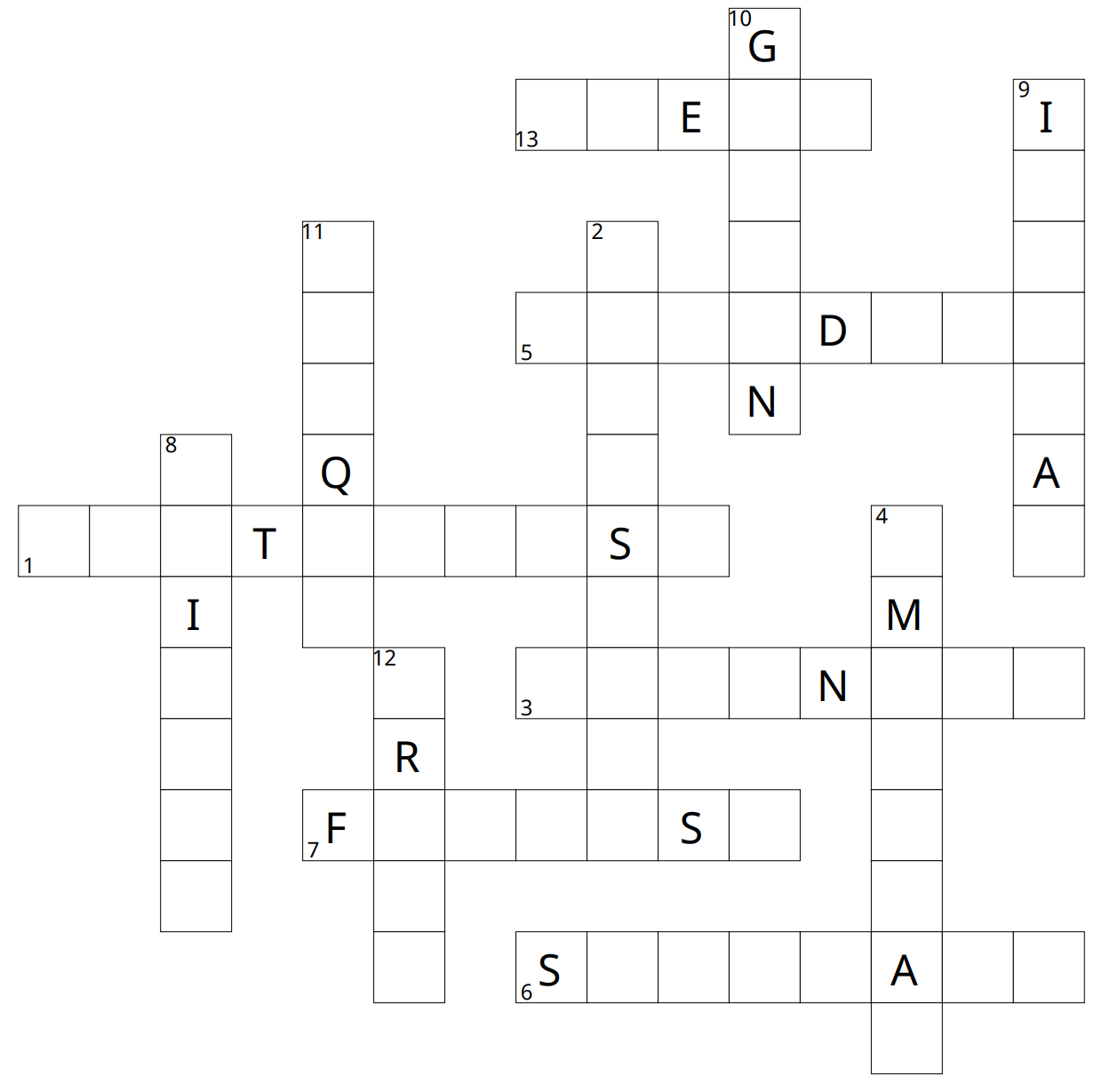 Key: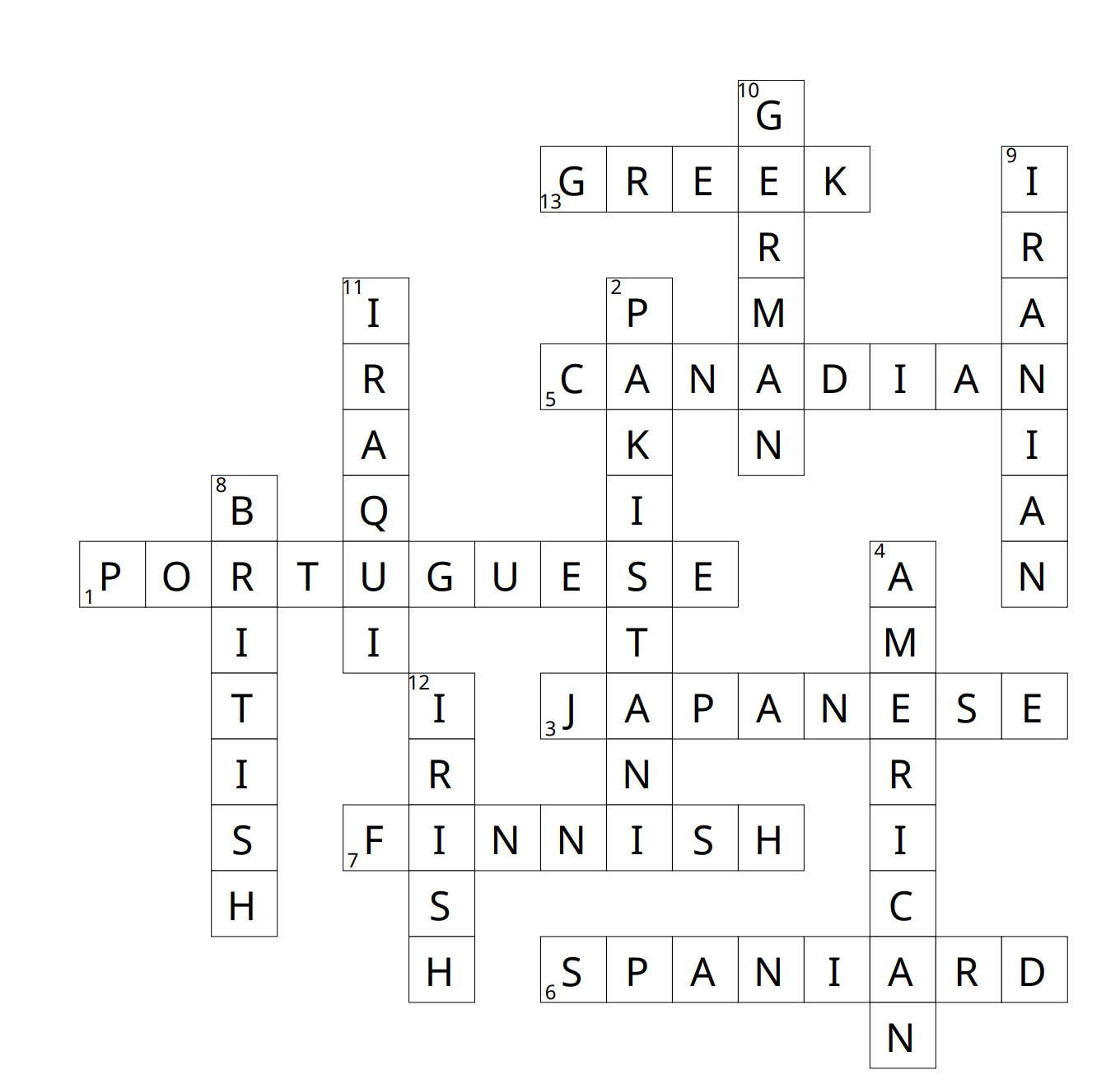 Name: ____________________________    Surname: ____________________________    Nber: ____   Grade/Class: _____Name: ____________________________    Surname: ____________________________    Nber: ____   Grade/Class: _____Name: ____________________________    Surname: ____________________________    Nber: ____   Grade/Class: _____Assessment: _____________________________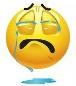 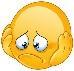 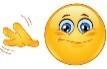 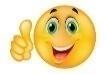 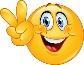 Date: ___________________________________________________    Date: ___________________________________________________    Assessment: _____________________________Teacher’s signature:___________________________Parent’s signature:___________________________